W dniach 07- 12 lipca 2018r.
ZU ZNP organizuje wycieczkę
dla wszystkich pracowników i emerytów UMK:Szklarska Poręba – Karpacz – Adrspach - Jelenia GóraCENA: 990,00zł
Członkowie ZNP za wycieczkę płacą 890,00zł.

Bezzwrotną zaliczkę w wysokości 230,00zł należy wpłacić do 28.02.2018r. na konto ZNP: 71 1160 2202 0000 0000 5530 4852. W tytule proszę podać "nazwisko i Karpacz".
Wpłaty dokonać można również w agencji PKO oraz w biurze ZNP.
UWAGA!
Wpłaty w biurze ZNP dniach 26 - 28 lutego z powodu wyjazdu służbowego w godzinach 8.30 – 11.00SZCZEGÓŁOWY PROGRAM:
Dzień 1 (sobota 07.07.2018r.)
Zbiórka uczestników wycieczki na parkingu k/ Auli UMK . Przyjazd do Szklarskiej Poręby. Zakwaterowanie, obiadokolacja, nocleg.Dzień 2 (niedziela 08.07.2018r.)
KARPACZ - ŚNIEŻKA Śniadanie. Przejazd do Karpacza. Wjazd wyciągiem na Kopę w Karpaczu, piesze przejście na trasie Kopa - schronisko Dom Śląski - Śnieżka - Dom Śląski - czeskie schronisko z miejscowym browarem Parohac - Spalona Strażnica - Kopa - zjazd wyciągiem. Zwiedzanie Świątyni Wang w Karpaczu Uważanej za najstarszy drewniany kościół w Polsce. Czas wolny w centrum Karpacza. Powrót do Szklarskiej Poręby. Obiadokolacja. Nocleg.Dzień 3 (poniedziałek 09.07.2018r.)
ADRSPACH (Skalne Miasto)- KRZESZÓW Śniadanie. Wyjazd do Czech przez przejście graniczne w Lubawce i przyjazd do Adrspach. Zwiedzanie rezerwatu Skalne Miasto, rejs łodzią po Skalnym Jeziorku. Czas wolny na posiłek w Czechach. Przejazd do Krzeszowa i zwiedzanie opactwa cysterskiego w Krzeszowie (kościół NMP, kościół sw. Józefa, mauzoleum Piastów Śląskich). Powrót do Szklarskiej Poręby. Obiadokolacja. Nocleg.Dzień 4 (wtorek 10.07.2018r.)
SZKLARSKA PORĘBA Śniadanie. Przejazd autobusem na zwiedzanie: Wodospad Kamieńczyka (27 m wyskości), Leśna Huta (pokaz wytopu szkła), Zakręt Śmierci (punkt widokowy). Czas wolny na kawę. Dalsze zwiedzanie: fragment szlaku Walońskiego: Złoty Widok, skałka Chybotek, Grób Karkonosza, Dom malarza Vlastimila Hoffmana, Wodospad Szklarki. Obiadokolacja. Nocleg.Dzień 5 (środa 11.07.2018r.)
JELENIA GÓRA Śniadanie. Przejazd autobusem do Jeleniej Góry i zwiedzanie miasta: rynek, ratusz, fontanna Neptuna, cerkiew, kościół św. Krzyża, deptak. Czas wolny na kawę. Przejazd do Siedlęcina i
zwiedzanie Wieży Książęcej- obiekt średniowieczny z Doliny Pałaców i Ogrodów. Dalsze zwiedzanie : zapora w Pilchowicach 68 m wysokości, najwyższa w Sudetach, Miedzianka - spacer po nieistniejącym mieście, oraz wizyta w miejscowym browarze Miedzianka. Powrót do Szklarskiej Poręby. Obiadokolacja. Nocleg.

Dzień 6 (czwartek 12.07.2018r.)
Śniadanie, wykwaterowanie i powrót do Torunia. W drodze powrotnej zwiedzanie Panoramy Racławickiej we Wrocławiu.
Cena obejmuje:
 5 noclegów w Domu Wczasowym ZNP „Świteź” w Szklarskiej Porębie, pokoje 2 osobowe z łazienką,
 5 śniadań, 5 obiadokolacji,
 wstępy do zwiedzanych obiektów,
 wjazd i zjazd wyciągiem,
 opiekę licencjonowanego przewodnika,
 autokar na całej trasie,
 ubezpieczenie,
 opieka organizatora przez cały pobyt.
Informacje i zapisy w biurze ZNP Rektorat VI piętro pok. 609 tel. 600-183-524 w godz. 830 – 1400Jednocześnie informujemy, że do dwóch wycieczek można otrzymać dofinansowanie z Funduszu Świadczeń Socjalnych. Wnioski należy złożyć w Biurze ZNP.
Zapraszamy
organizator z ramienia ZNP w UMK
mgr Teresa Ziemba-Graczyk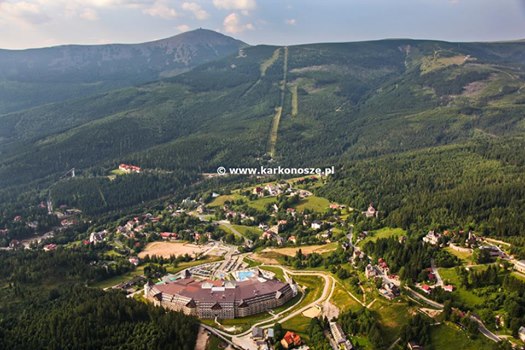 